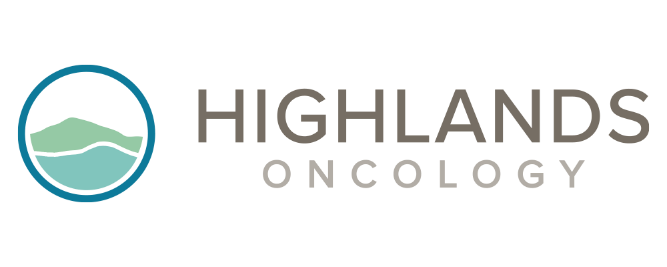 Hoja de instrucciones para el paciente con exploración  PET/CT (Hueso)Fecha : _______________ Hora de llegada: _______ Hora de exploración: ________​Instalación: __________Fayetteville: 3232 N. North Hills Blvd.   Fayetteville, AR   72703
 __________Rogers: 808 S. 52 nd St.   Rogers, AR   72758
 __________Springdale:  3901 Parkway Circle, Springdale, AR 72762
 __________Mountain Home: 639 Hospital Drive, Mountain Home, AR 72653Siga estas instrucciones:Si es posible, vístase con ropa cómoda y abrigada.   Evite artículos como joyas, cremalleras, broches de metal, sujetadores con aros, etc.   Estos artículos deberán retirarse antes de la exploración.Beba muchos líquidos después de la exploración para ayudar a eliminar el radiofármaco de su cuerpo.Evite a personas menores de 18 años y mujeres embarazadas hasta 18 horas después de la exploración. ​¿Qué es una exploración ósea PET/CT y cómo será la prueba?La exploración ósea (hueso) PET (tomografía por emisión de positrones) es una exploración específica que proporciona información a su médico sobre los cambios en el cuerpo a nivel celular.   Una exploración  PET puede proporcionar información que le permita a su médico realizar un diagnóstico más temprano o cambiar el tratamiento de su cáncer.Después de haber revisado su historial y los exámenes previos que puedan estar disponibles, recibirá una inyección de un radiofármaco. Luego tendrás que esperar mientras el radiofármaco se distribuye por los huesos, normalmente 60 minutos. Una vez que llegue el momento de comenzar la exploración, se le pedirá que vacíe la vejiga. Luego, se recostará sobre una mesa acolchada que se moverá a través de un escáner grande con forma de dona. Este proceso tardará entre 25 y 30 minutos. Es importante permanecer quieto porque el movimiento puede alterar las imágenes.​Si por algún motivo no puede asistir a su cita o tiene alguna pregunta sobre la prueba, llame a nuestro Departamento de programación de imágenes al 479-695-4242 NH o al 479-249-9029 BCC o al 870-813-0585 Mountain Home.Además, infórmenos si podría estar embarazada o si actualmente está amamantando.   Si está amamantando, la leche materna o fórmula previamente extraída y almacenada debe sustituir la lactancia materna durante 12 a 24 horas después de la exploración.